Инструкция по размещению материалов образовательными организациями на сайте ГБОУ ИРО Краснодарского края , претендующими на статус СП/КП ППО/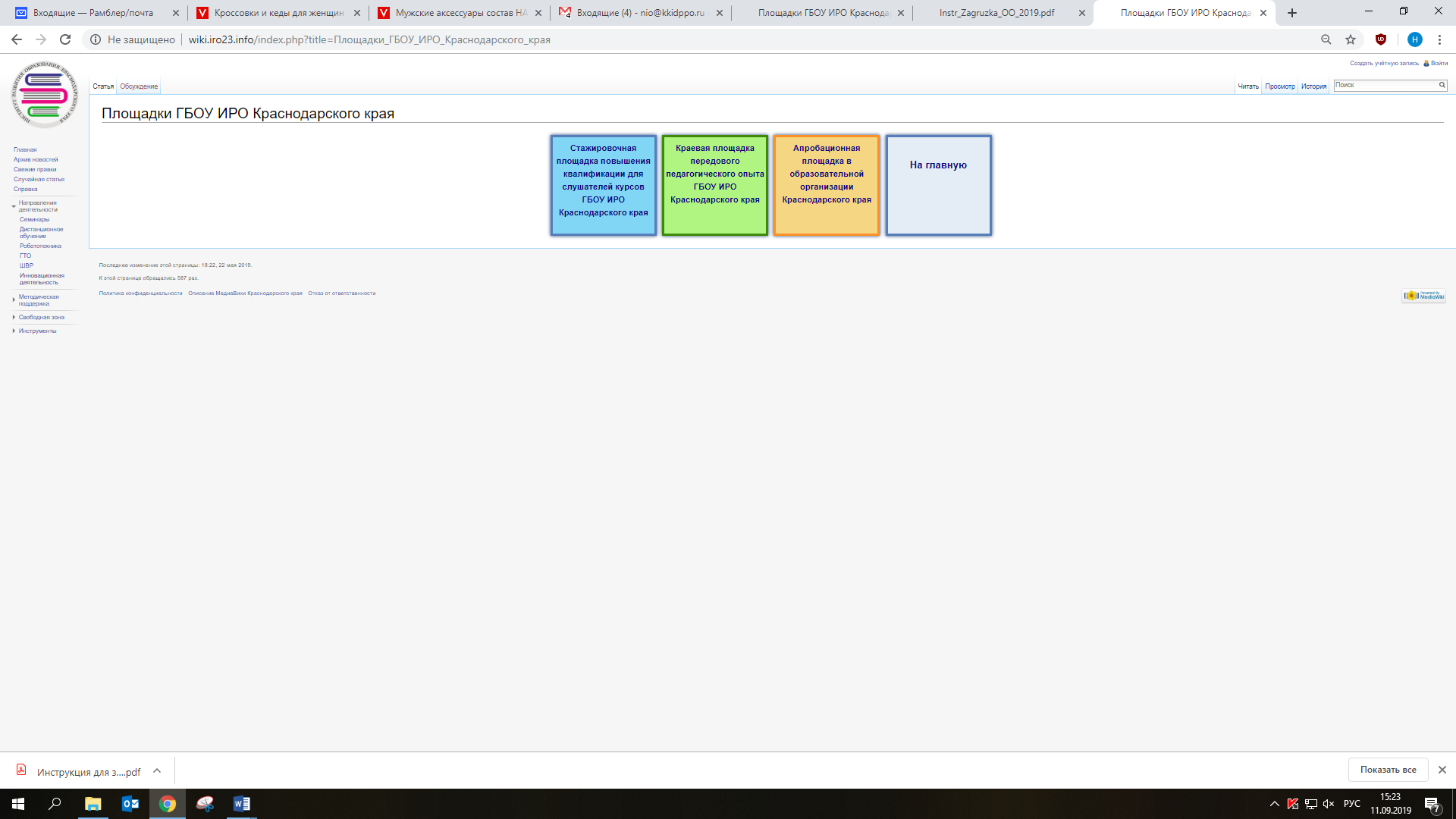 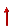 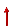 Шаг 1. Зарегистрируйтесь или войдите Шаг 1. Зарегистрируйтесь или войдите Откройте сайт  http://wiki.iro2 3.info/ “Войти” под своими логином и паролем.  Если  Вы впервые на сайте, то  “Создать  учетную запись”   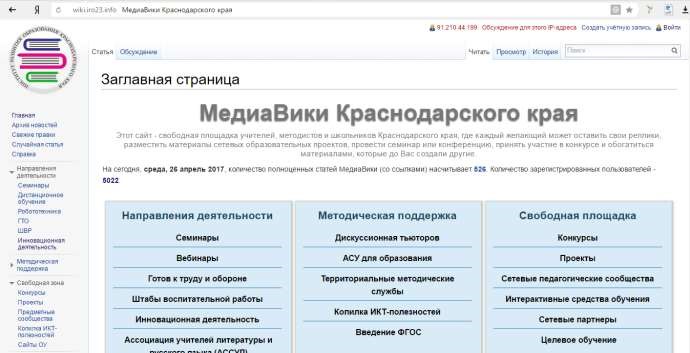 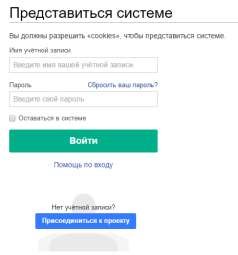 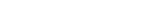 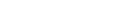 Шаг 2. Подготовка материалов для загрузки на сайт Шаг 2. Подготовка материалов для загрузки на сайт Перейдите на страницу «Инновационная деятельность» 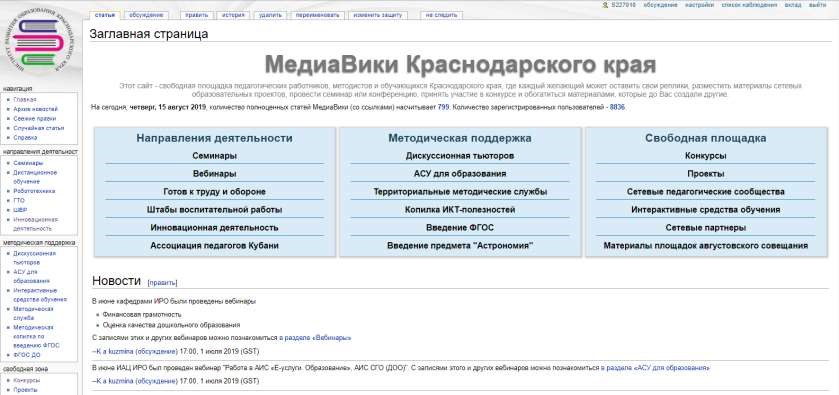 Выберите необходимый Вам конкурс.   Откройте конкурс по ссылке 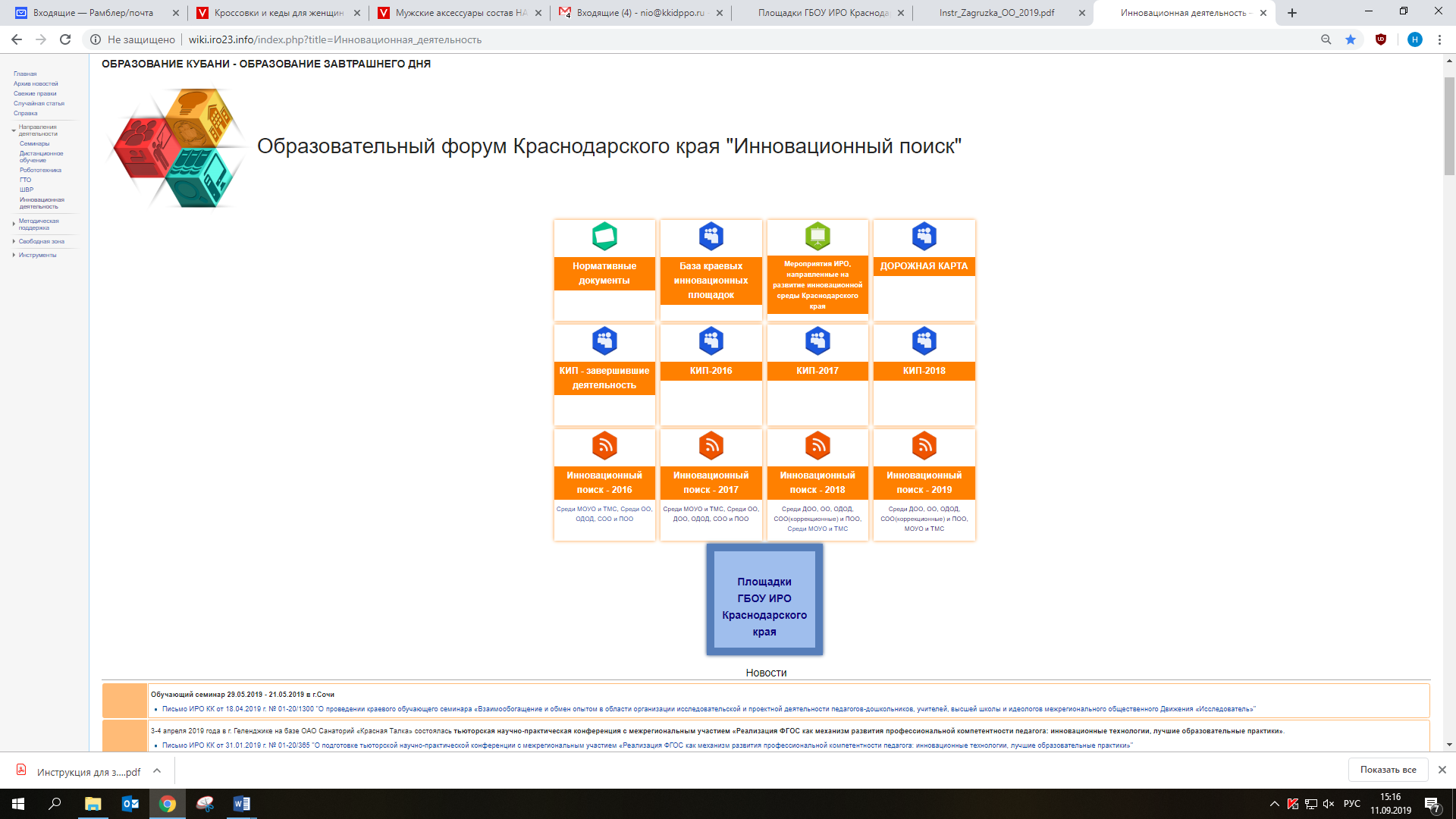 Откроется следующая страница  Из раздела «Образец для заполнения» скачать образцы документов для заполнения с названиями: Заявка, Аналитическая справка, Отчет о деятельности, План работы. Для скачивания документа Заявка подведите указатель мышки к ссылке Заявка, выделенной синим цветом и щелкните один раз левой кнопкой. В результате документ будет скачиваться в указанное Вами место на диске. Аналогично скачайте остальные документы.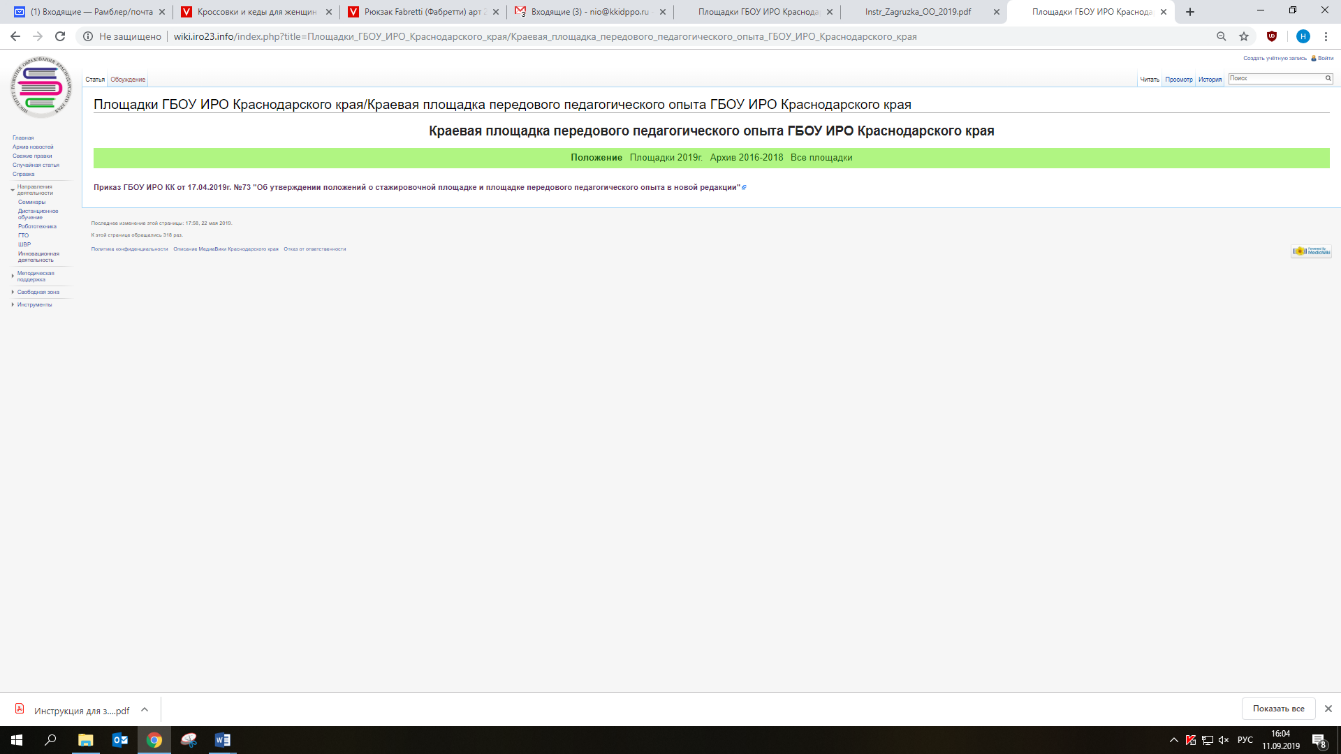 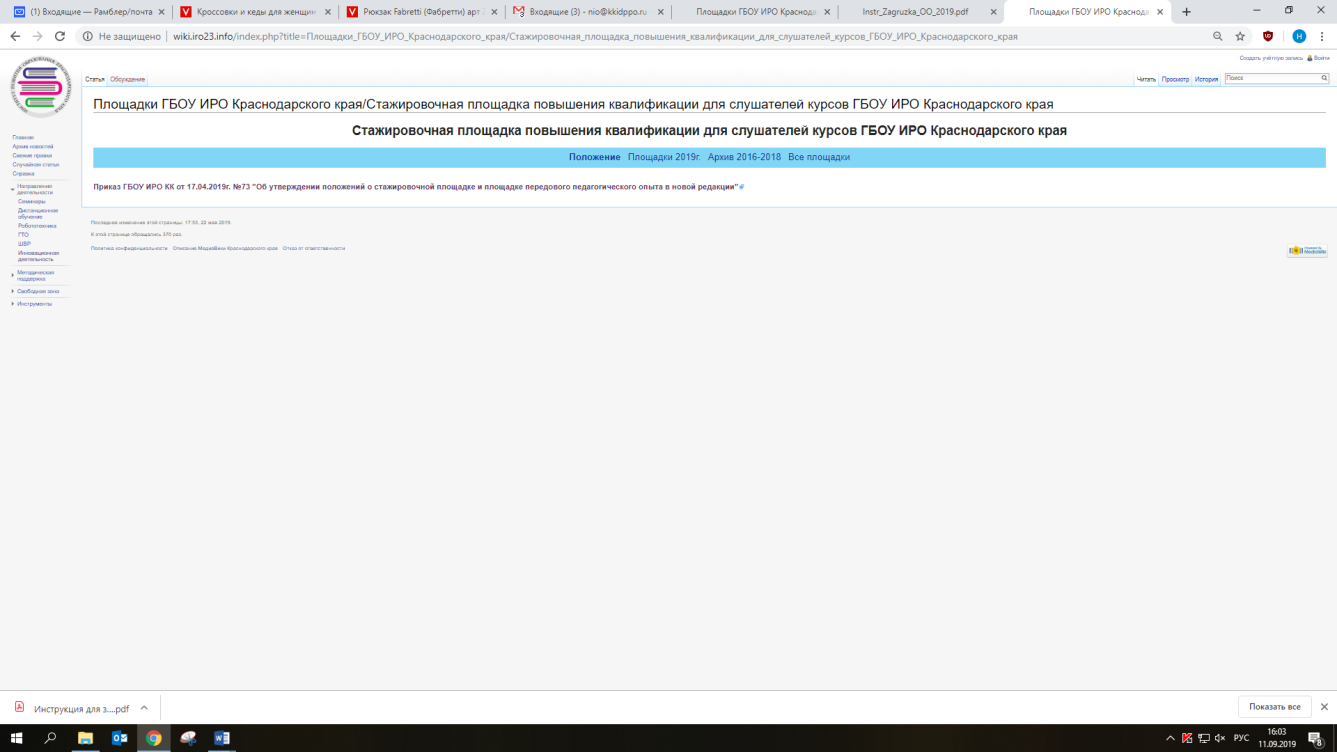 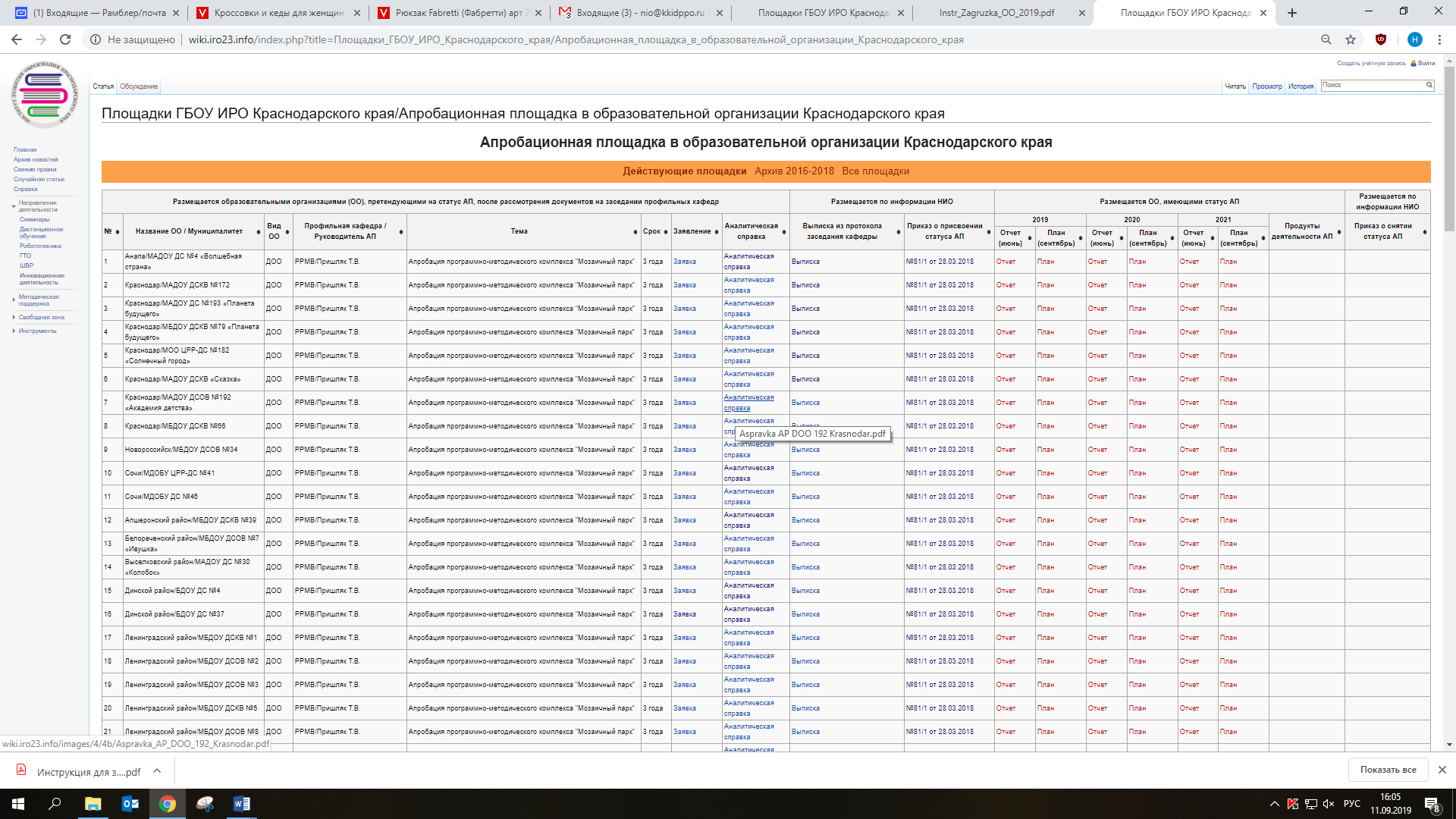 Находите свой муниципалитет, нажимаете на отчет или план, смотря что вам надо подгрузить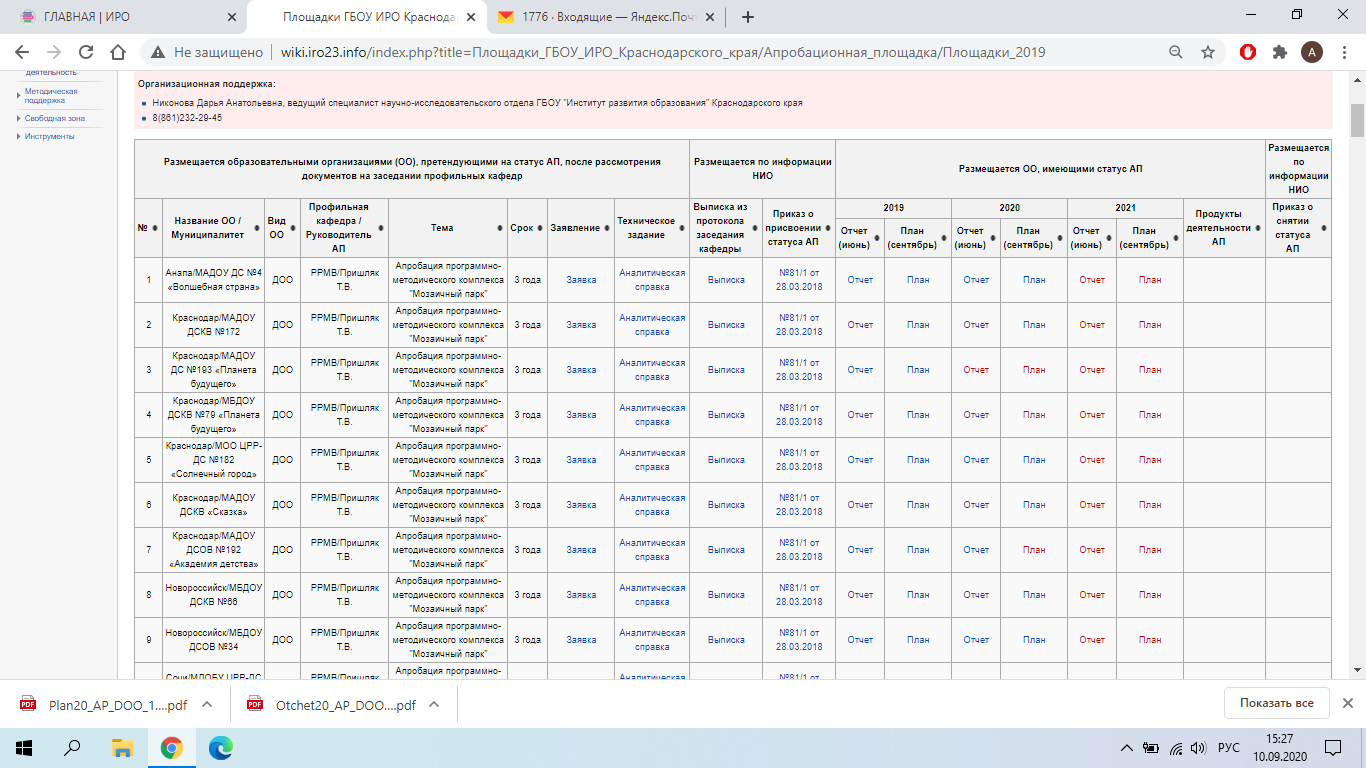 2. Нажимаем «Выберите файл». Размер файлов должен быть не более 5 МБ 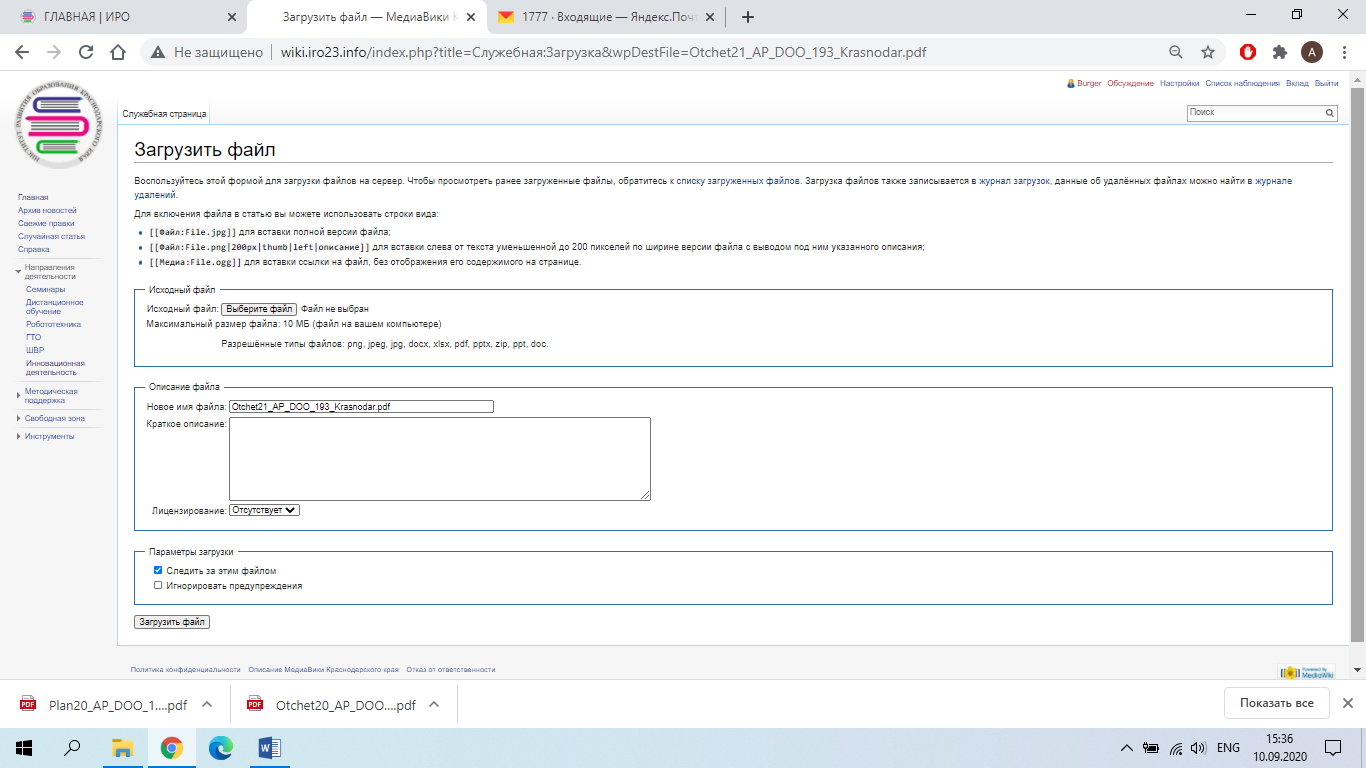 Находите свой файл на компьютере и загружаете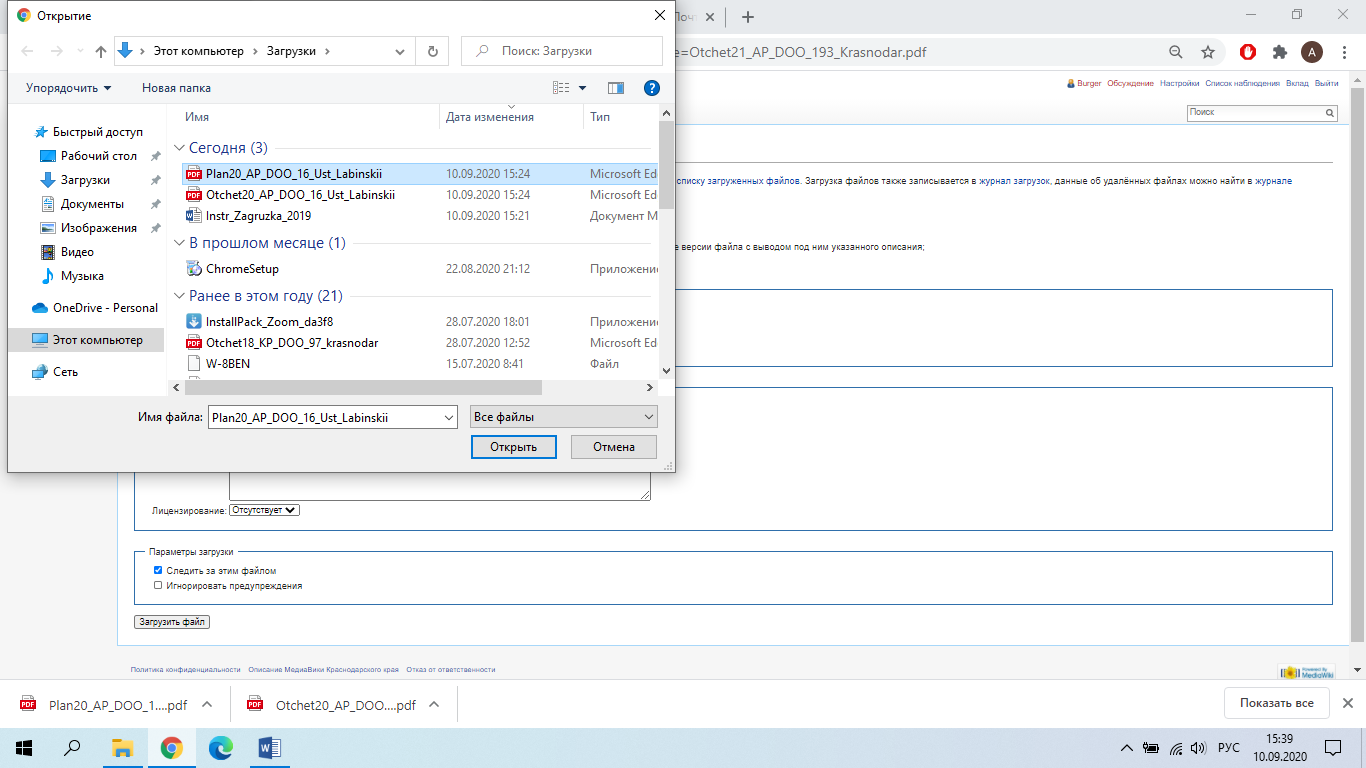 